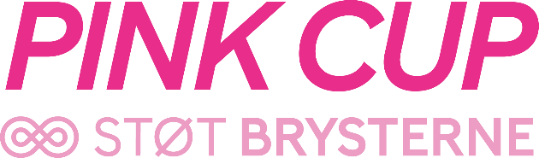 Personligt sponsoratStøt min personlige indsamling til Pink Cup og brystkræftsagen. Pengene går til Kræftens Bekæmpelses arbejde med brystkræft inden for forskning, patientstøtte og forebyggelse.Navn:                                                                      støtter med                 kr. pr.        point,        hul,        runde, som                                                                 x                                                                                                                               Spillernavnlaver i Pink Cup 2024.   Personligt sponsoratStøt min personlige indsamling til Pink Cup og brystkræftsagen. Pengene går til Kræftens Bekæmpelses arbejde med brystkræft inden for forskning, patientstøtte og forebyggelse.Navn:                                                                      støtter med                 kr. pr.        point,        hul,        runde, som                                                                 x                                                                                                                               Spillernavnlaver i Pink Cup 2024.   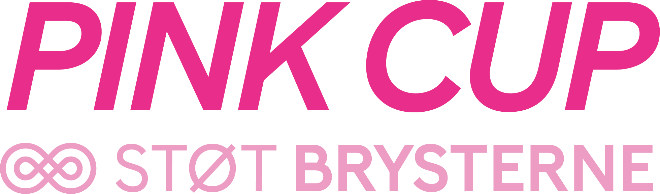 Personligt sponsorat 2024     Faktura-nummer: PC001Dato: >dag< >måned< 2024Firma/navn: 					>Navn<>Adresse<>Postnr./by<I forbindelse med >golfklub<s Pink Cup turnering >ugedag< >dato< >måned< 2024 er der indgået aftale om støtte til spiller og indsamler >spillers navn< med medlemsnummer >medlemsnummer< på: >Beløb< kr. Beløbet går til Kræftens Bekæmpelses arbejde med brystkræft indenfor forskning, forebyggelse og patientstøtte.Sponsoratet kan indbetales til min personlige indsamling på pinkcup.dk som hedder:                                                                                        
____________________________________________På vegne af Kræftens Bekæmpelse takker jeg mange gange for støtten. Kærlig hilsen>Navn Navnesen<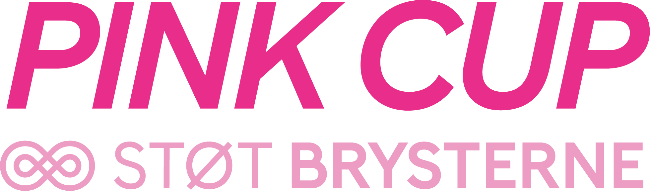 Oversigt – Personlig indsamling 2024Jeg har indgået følgende personlige sponsorater i forbindelse med Pink Cup 2024. 		                  Beløb i alt: ____________________________________Dato: ______________                        Spiller: _______________________________________Sponsornavn (Person/firma)Fast beløbKr. pr. point/hul/rundeSponsorat i alt